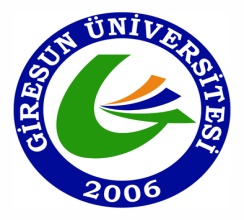 T.C.GİRESUN ÜNİVERSİTESİFEN BİLİMLERİ ENSTİTÜSÜUZMANLIK ALAN DERSİ AÇMA İSTEK FORMUÖĞRETİM ÜYESİNİN Unvanı, Adı Soyadı		:Anabilim Dalı			:Programı			:Ders Kodu (ABD başkanı	: tarafından atanacaktır)Danışmanı olduğu öğrencilerin	:Enstitü Yönetim Kurul Karar Tarihi ……./……./ 20…(Enstitü tarafından doldurulacaktır)                    				         ANABİLİM DALI BAŞKANI							                     İMZA						                                      …../…../20ADI SOYADIDERS ALDIĞI YARIYILDERS KODUY.LİSANS/DOKTORAGÜNÜSAATİ